RationaleThe scope for JCA-IMT-2020 is found in TD 31/TSAG and indicates that the JCA-IMT-2020 is responsible for maintaining a roadmap for IMT2020 standardization which addresses on-going and published specifications from ITU, other relevant standard development organization, consortia and forums.DiscussionPending endorsement by TSAG, the JCA-IMT-2020 will (as one of its defined objectives) maintain two IMT-2020 activity roadmaps.  There is the existing IMT-2020 roadmap on general aspect of IMT which will continue to be maintained by Mr Konstantin Trofimov (Russia).  A new IMT-2020 roadmap for the non-radio aspects (Resolution 92 (Rev. Hammamet, 2016)) will be started at the first meeting of JCA-IMT-2020 and the proposed Editor is Mr Scott Mansfield (Ericsson, Canada).The IMT-2020 roadmap for non-radio aspects will take into consideration (among others) communication and consultation with the following standards organizations (Table 1). Table 1 - Representative Standards Setting Organizations_______________________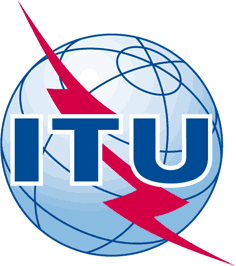 INTERNATIONAL TELECOMMUNICATION UNIONTELECOMMUNICATION
STANDARDIZATION SECTORSTUDY PERIOD 2017-2020INTERNATIONAL TELECOMMUNICATION UNIONTELECOMMUNICATION
STANDARDIZATION SECTORSTUDY PERIOD 2017-2020INTERNATIONAL TELECOMMUNICATION UNIONTELECOMMUNICATION
STANDARDIZATION SECTORSTUDY PERIOD 2017-2020TD 059 TD 059 INTERNATIONAL TELECOMMUNICATION UNIONTELECOMMUNICATION
STANDARDIZATION SECTORSTUDY PERIOD 2017-2020INTERNATIONAL TELECOMMUNICATION UNIONTELECOMMUNICATION
STANDARDIZATION SECTORSTUDY PERIOD 2017-2020INTERNATIONAL TELECOMMUNICATION UNIONTELECOMMUNICATION
STANDARDIZATION SECTORSTUDY PERIOD 2017-2020TSAGTSAGINTERNATIONAL TELECOMMUNICATION UNIONTELECOMMUNICATION
STANDARDIZATION SECTORSTUDY PERIOD 2017-2020INTERNATIONAL TELECOMMUNICATION UNIONTELECOMMUNICATION
STANDARDIZATION SECTORSTUDY PERIOD 2017-2020INTERNATIONAL TELECOMMUNICATION UNIONTELECOMMUNICATION
STANDARDIZATION SECTORSTUDY PERIOD 2017-2020Original: EnglishOriginal: EnglishQuestion(s):Question(s):Question(s):N/AGeneva, 1-4 May 2017Geneva, 1-4 May 2017TDTDTDTDTDTDSource:Source:Source:Chairman JCA-IMT-2020Chairman JCA-IMT-2020Chairman JCA-IMT-2020Title:Title:Title:JCA-IMT-2020 RoadmapsJCA-IMT-2020 RoadmapsJCA-IMT-2020 RoadmapsPurpose:Purpose:Purpose:InformationInformationInformationContact:Contact:Keywords:; roadmap, JCAAbstract:NameFull NameWork ProductWebsite3GPP3rd Generation Partnership ProjectCore Network and Terminalshttp://www.3gpp.org/specifications-groups/ct/plenary3GPP3rd Generation Partnership ProjectRadio Access Network (RAN)http://www.3gpp.org/specifications-groups/ran-plenary/ran-plenary3GPP3rd Generation Partnership ProjectService and System Aspectshttp://www.3gpp.org/specifications-groups/sa-plenary/sa-plenaryBBFBroadband ForumArchitecture and Migrationhttps://www.broadband-forum.org/standards-and-software/downloads/technical-work-in-progressBBFBroadband ForumRouting and Transporthttps://www.broadband-forum.org/standards-and-software/downloads/technical-work-in-progress BBFBroadband ForumWireless-Wireline Convergencehttps://www.broadband-forum.org/standards-and-software/downloads/technical-work-in-progressETSIEuropean Telecommunications Standards InstituteISG MEChttp://www.etsi.org/technologies-clusters/technologies/multi-access-edge-computing ETSIEuropean Telecommunications Standards InstituteISG NFVhttp://www.etsi.org/technologies-clusters/technologies/nfv ETSIEuropean Telecommunications Standards InstituteMillimetre Wave Transmissionhttp://www.etsi.org/technologies-clusters/technologies/millimetre-wave-transmission GSMAThe GSM AssociationNetwork 2020http://www.gsma.com/network2020/ IEEEThe Institute of Electrical and Electronics EngineersNext Generation Fronthaul Interface (1914) Working Grouphttp://sites.ieee.org/sagroups-1914/ IEEEThe Institute of Electrical and Electronics EngineersTime-Sensitive Networking for Fronthaul  - 802.1cmhttp://www.ieee802.org/1/pages/802.1cm.html IETFInternet Engineering Task ForceDeterministic Networking - DETNEThttps://datatracker.ietf.org/wg/detnet/documents/IETFInternet Engineering Task ForceDistributed Mobility Management - DMMhttps://datatracker.ietf.org/wg/dmm/documents/ IETFInternet Engineering Task ForceService Function Chaining - SFChttps://datatracker.ietf.org/wg/sfc/documents/ITU-TInternational Telecommunication UnionDevelopment: ITU-D
Radio: ITU-R
Standardization: ITU-Thttp://www.itu.int/MEFThe MEF ForumLifecycle Sevice Orchestrationhttps://www.mef.net/third-network/lifecycle-service-orchestration MEFThe MEF ForumTechnical Committee, 5G Transporthttp://mef.net/ NGNMNext Generation Mobile Networks5G Work Programmehttps://www.ngmn.org/work-programme/5g-work-overview.html OASISOASISTOSCAhttps://www.oasis-open.org/committees/tc_home.php?wg_abbrev=toscaoneM2MoneM2MMachine-to-Machine technologyhttp://www.onem2m.org/ONFOpen Networking FoundationArchitecturehttps://www.opennetworking.org/technical-communities ONFOpen Networking FoundationMobile Networkshttps://www.opennetworking.org/technical-communitiesSCFSmall Cell ForumSmall Cellshttp://www.smallcellforum.org/ TMFTM ForumZoomhttps://www.tmforum.org/zoom/TTATelecommunications Technology AssociationTelecommunications Convergence http://www.tta.or.kr/ 